		ПРОЕКТВносится прокурором города Северодвинска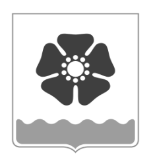 Городской Совет депутатовмуниципального образования «Северодвинск» (Совет депутатов Северодвинска)седьмого созываРЕШЕНИЕО внесении изменений в Положение о муниципальном контроле в области охраны и использования особо охраняемых природных территорий местного значенияВ соответствии с пунктом «в» части 1 статьи 33 Федерального закона от 14.03.1995                   № 33-ФЗ «Об особо охраняемых природных территориях», подпунктом 30 пункта  1                    статьи 16 Федерального закона от 06.10.2003 № 131-ФЗ «Об общих принципах организации местного самоуправления в Российской Федерации», пунктом 3 части 10 статьи 23 Федерального закона от 31.07.2020 № 248-ФЗ «О государственном контроле (надзоре)                       и муниципальном контроле в Российской Федерации» Совет депутатов Северодвинска решил:1. Внести в Положение о муниципальном контроле в области охраны                                  и использования особо охраняемых природных территорий местного значения, утвержденное решением Совета депутатов Северодвинска от 14.12.2021 № 401 (в редакции от 21.03.2024), следующие изменения:1) пункт 1 статьи 2 дополнить абзацем следующего содержания:«- соблюдения юридическими лицами, индивидуальными предпринимателями                         и гражданами, предоставляющими услуги экскурсоводов (гидов), гидов-переводчиков                         и (или) инструкторов-проводников на территории особо охраняемой природной территории, требований в части наличия соответствующей аттестации экскурсоводов (гидов),                           гидов-переводчиков и инструкторов-проводников при сопровождении ими туристов (экскурсантов), сопровождения туристов (экскурсантов) инструктором-проводником при посещении (прохождении) туристских маршрутов, требующих специального сопровождения, указанных в части первой статьи 19.3 Федерального закона от 24.11.1996    № 132-ФЗ   «Об основах туристской деятельности в Российской Федерации».»; 2) подпункт 2 пункта 5 статьи 2 дополнить абзацем следующего содержания:«- юридическими лицами, индивидуальными предпринимателями и гражданами, предоставляющими услуги экскурсоводов (гидов), гидов-переводчиков и (или) инструкторов-проводников на территории особо охраняемой природной территории, требований в части наличия соответствующей аттестации экскурсоводов (гидов), гидов-переводчиков и инструкторов-проводников при сопровождении ими туристов (экскурсантов), сопровождения туристов (экскурсантов) инструктором-проводником при посещении (прохождении) туристских маршрутов, требующих специального сопровождения, указанных в части первой статьи 19.3 Федерального закона от 24.11.1996    № 132-ФЗ «Об основах туристской деятельности в Российской Федерации».». 2. Настоящее решение вступает в силу после его официального обнародования.3. Обнародовать (официально опубликовать) настоящее решение в сетевом издании «Вполне официально» (вполне-официально.рф).от№ПредседательСовета депутатов Северодвинска______________________М.А. СтарожиловГлава Северодвинска_______________________И.В. Арсентьев